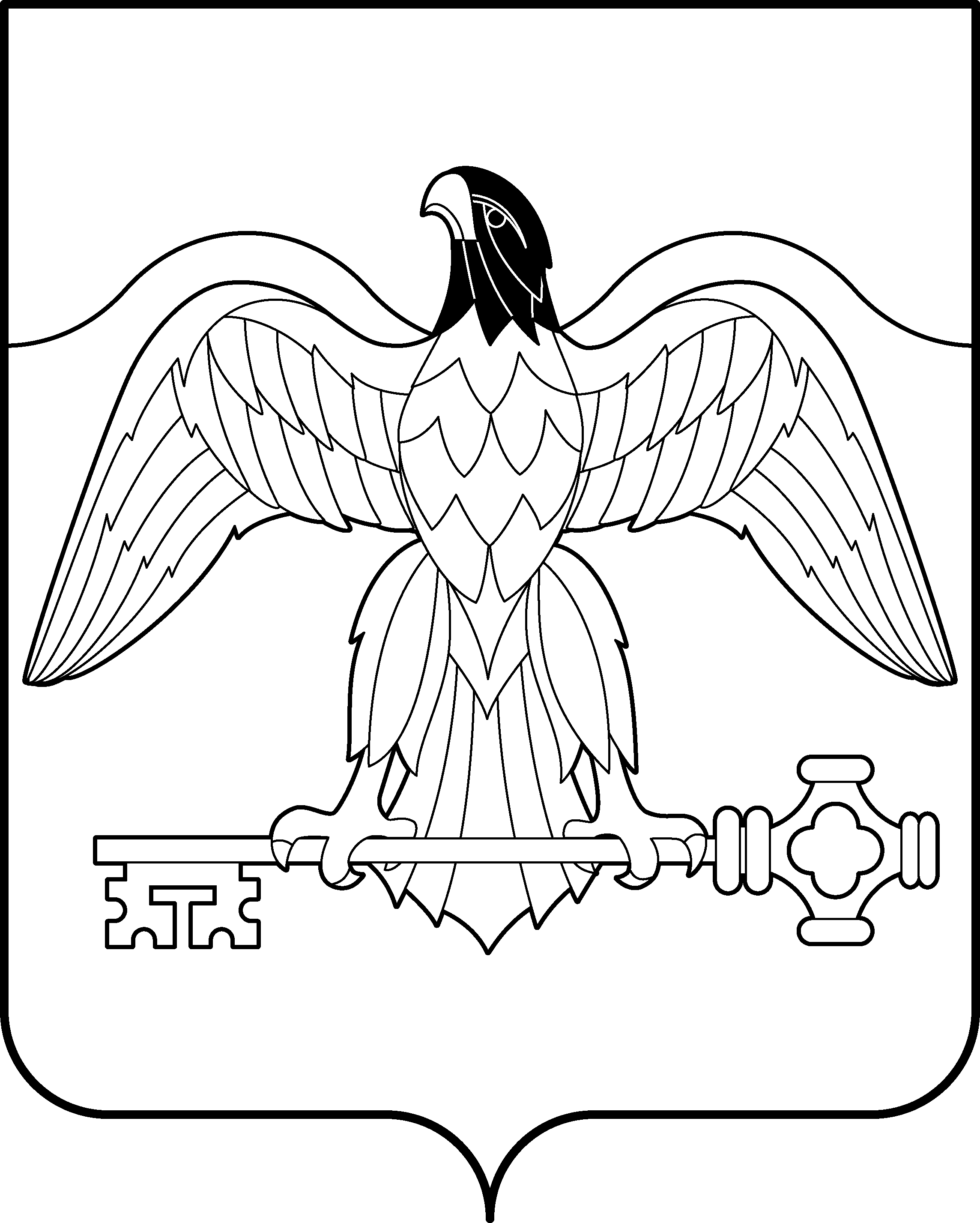 АДМИНИСТРАЦИЯ  КАРАБАШСКОГО ГОРОДСКОГО ОКРУГАЧЕЛЯБИНСКОЙ ОБЛАСТИПОСТАНОВЛЕНИЕот __________2019 г.  №______           г. Карабаш                 	В соответствии со статьей 179 Бюджетного Кодекса Российской Федерации, Федеральным законом от 06.10.2003г. № 131-ФЗ  «Об общих принципах организации местного самоуправления в Российской Федерации»,  постановлением администрации Карабашского городского округа от 09.12.2013 года № 452 «Об утверждении Порядка принятия решений о разработке муниципальных программ Карабашского городского округа, их формирования и реализации» (в редакции от 24.07.2018 г. №488),ПОСТАНОВЛЯЮ:1. Утвердить муниципальную Программу «Развитие садоводческих и огороднических некоммерческих товариществ на территории Карабашского городского округа Челябинской области на 2019 - 2021 годы» (приложение).     2. Отделу организационно-контрольной работы администрации Карабашского городского округа (Бачурина Н.А.) разместить настоящее постановление на официальном сайте администрации Карабашского городского округа http: www.karabash-go.ru и обнародовать на информационных стендах.3. Контроль за исполнением настоящего постановления возложить на заместителя главы Карабашского городского округа по финансам и экономике Тарасову И.В.Глава Карабашского городского округа                                                          		          О.Г. Буданов                                 Приложение                                                           Утверждена постановлением
                                                              администрации Карабашского                                             городского  округа                                                             от ________ 2019 г. №____Паспорт муниципальной программы«Развитие садоводческих и огороднических некоммерческих товариществ на территории Карабашского городского округа Челябинской области на 2019 - 2021 годы»1. Общая характеристика сферы реализации муниципальной программы, содержание проблемы и обоснование необходимости ее решения программными методами
 	Коллективное садоводство, огородничество  - одно из направлений в создании гражданского сообщества. Данная форма коллективного некоммерческого объединения помогает успешно решать многие экономические и социальные проблемы. Наличие садовых, огородных и дачных участков у жителей позволяет им обеспечивать себя экологически чистыми продуктами садоводства и овощеводства, успешно решать проблему активного семейного отдыха и создавать условия для организации воспитания и досуга детей и подростков. 	Территория садоводческих объединений граждан на территории  Карабашского городского округа составляет 234 га. В настоящее время официально зарегистрировано и ведут деятельность 13 объединений, насчитывающих 2404 земельных участка, из которых около 40% не используется. Основные причины, по которым прекращают свою деятельность садоводческие товарищества - это недостаточное развитие, либо отсутствие инженерной инфраструктуры: обустроенных дорог, систем газоснабжения, водоснабжения и линий электропередач.  	Мероприятия Программы, направленные на улучшение условий ведения садоводства, огородничества  будут способствовать вовлечению в оборот неиспользуемых земель сельскохозяйственного назначения и увеличению налогооблагаемой базы. 	Инфраструктура СНТ требует капитальных вложений. Требуется увеличить мощность трансформаторных подстанций, с целью обеспечения требуемой электроэнергии, проложить дополнительно линии электропередач с заменой старых и установкой новых электрических столбов; обеспечить водоснабжение садоводческих объединений граждан; выполнить ремонт дорог. 	Поддержка СНТ имеет большое экономическое, социальное и политическое значение и должна находиться под постоянным вниманием и контролем органов местного самоуправления. В условиях нестабильной экономической ситуации решение данных проблем требует комплексного подхода с применением программного метода, который возможен только на местном уровне с привлечением средств из вышестоящих бюджетов.2. Основные цели и задачи муниципальной программы
 	Основаниями для разработки муниципальной программы «Развитие садоводческих и огороднических  некоммерческих товариществ на территории Карабашского городского округа на 2019 - 2021 годы» (далее - Программа) являются:- статьи 78, 79 Бюджетного кодекса Российской Федерации;- Федеральный закон от 29.07.2018 № 217-ФЗ «О ведении гражданами садоводства и огородничества для собственных нужд и о внесении изменений в отдельные законодательные акты Российской Федерации»;- Федеральный закон от 06.10.2003 № 131-ФЗ «Об общих принципах организации местного самоуправления в Российской Федерации».         Программа направлена на развитие сельского хозяйства в части поддержки развития малых форм хозяйствования, создание условий для рационального использования земель, предоставленных гражданам для любительского садоводства и выращивания продуктов питания, создание собственного продовольственного рынка, обеспечение продовольственной безопасности и реализацию комплекса мероприятий по инженерному обустройству садоводческих и огороднических некоммерческих товариществ, содействию самозанятости населения. В частности, позволит наращивать количество дачных участков, обеспеченных инженерной инфраструктурой. 	Цель реализации Программы направлена на создание благоприятных условий для устойчивого развития СНТ. 	Для достижения целей Программы необходимо решить следующие задачи:        1) Содействие развитию инженерной инфраструктуры на территории садоводческих и  огороднических  некоммерческих  товариществ на территории Карабашского городского округа.        2) Консультационная и информационная поддержка СНТ предусматривает организацию разъяснительной работы среди представителей правления по предоставлению субсидии садоводческим некоммерческим и огородническим некоммерческим товариществам Карабашского городского округа.3. Сроки и этапы реализации муниципальной программы  Реализация муниципальной программы рассчитана на 2019 - 2021 годы  и предполагает выполнение мероприятий, направленных на улучшение условий ведения садоводства, огородничества, создание, поддержку развития малых форм хозяйствования и вовлечение в оборот неиспользуемых земель сельскохозяйственного назначения и увеличение налогооблагаемой базы.Муниципальная программа реализуется в один этап.4. Система мероприятий муниципальной программыВ муниципальной программе предусматривается реализация мероприятий по двум основным направлениям: Содействие развитию инженерной инфраструктуры на территории садоводческих, и огороднических некоммерческих товариществ на территории Карабашского городского округа.           В рамках данного направления предусмотрено:-  предоставление субсидии на развитие инженерного обеспечения территорий садоводческих некоммерческих и огороднических некоммерческих товариществ Карабашского городского округа.          - предоставление консультационной и информационной поддержки СНТ,  предусматривающей организацию разъяснительной работы среди представителей правления по предоставлению субсидии садоводческим некоммерческим и огородническим некоммерческим товариществам Карабашского городского округа.Система мероприятий муниципальной программы и объемы из финансирования приведены в приложении № 1.5. Ресурсное обеспечение муниципальной программы
 	Расчеты планируемых объемов финансовых ресурсов на реализацию мероприятий Программы представлены участниками реализации мероприятий исходя из планируемых затрат на данные виды работ в 2019 году. 	В рамках Программы планируется привлечение средств членов СНТ из расчета 50% к объему средств, предусмотренных на исполнение мероприятий Программы. 	Привлечение средств из федерального бюджета на реализацию целей и задач Программы на этапе ее утверждения действующими федеральными правовыми актами не предусмотрено.	Финансовое обеспечение основных мероприятий муниципальной программы за счет всех источников финансирования.Таблица № 1 	Потребность в финансировании мероприятий Программы составляет всего: 1230,0 тыс. руб., в том числе из бюджета Карабашского городского округа – 45,0 тыс. руб., из областного бюджета – 1185,0 тыс. рублей6. Организация управления и механизм выполнения муниципальной программыУправление экономики администрации Карабашского городского округа  осуществляет управление реализацией муниципальной программы, несет ответственность за своевременное и качественное выполнение мероприятий муниципальной программы, целевое и эффективное использование средств бюджета Карабашского городского округа, областного  бюджета, выделяемых на ее реализацию.	Предоставление субсидии на развитие инженерного обеспечения территорий садоводческих некоммерческих и огороднических некоммерческих товариществ Карабашского городского округа осуществляется в соответствии с Порядком предоставления субсидий на поддержку садоводческих некоммерческих объединений граждан, расположенных на территории Карабашского городского округа, утвержденным Постановлением администрации Карабашского городского округа от 17.07.2018 г. № 475.	Рассмотрение, анализ заявлений и документов, предоставленных СНТ о фактически выполненных объемов работ и затрат, определение размера субсидии, вынесение решения о предоставлении субсидии осуществляет Комиссия по предоставлению субсидий на поддержку садоводческих некоммерческих объединений граждан, расположенных на территории Карабашского городского округа (далее – Комиссия), состав которой утверждается нормативным правовым актом администрации Карабашского городского округа. 	Управление организует размещение в сети Интернет на своем официальном сайте информации о ходе реализации мероприятий муниципальной программы.          Управление ежегодно проводит оценку эффективности муниципальной программы, разрабатывает и осуществляет план и отчет реализации муниципальной программы в соответствии с постановлением администрации Карабашского городского округа от 09.12.2013г. № 452  «Об утверждении Порядка принятия решений о разработке муниципальных программ Карабашского городского округа их формировании и реализации».         При внесении изменений в бюджет Карабашского городского округа муниципальная программа подлежит приведению в соответствие с измененным бюджетом ежеквартально в срок до 10 числа месяца следующего за отчетным в соответствии с постановлением администрации Карабашского городского округа от 24.07.2018г. № 418.Общий контроль за исполнением муниципальной программы осуществляет заместитель главы Карабашского городского округа по финансам и экономике.7. Ожидаемые результаты реализации муниципальной программы Целевые показатели (индикаторы) эффективности реализации Программы приведены в таблице № 2.                                                                                                              Таблица № 2Реализация Программы позволит:улучшить условия ведения садоводства, огородничества и дачного строительства;создать условия для самозанятости населения;создать собственный продовольственный рынок;обеспечить продовольственную безопасность в округе;популяризировать ведение садоводства, огородничества и дачного  хозяйства.8. Финансово – экономическое обоснование муниципальной программы  	Расчеты планируемых объемов финансовых ресурсов на реализацию мероприятий Программы представлены участниками реализации мероприятий (СНТ) исходя из планируемых затрат на данные виды работ в 2019 году.           При утверждении суммы субсидии, выделяемой для поддержки СНТ Карабашского городского округа из бюджета Челябинской области в текущем финансовом году, Управление организует работу по внесению изменений в муниципальную программу в порядке, установленном законодательством Российской Федерации, Челябинской области и нормативными правовыми актами Карабашского городского округа.9. Методика оценки эффективности муниципальной программы           Оценка эффективности муниципальной программы проводится в соответствии с постановлением администрации Карабашского городского округа «Об утверждении Порядка принятия решений о разработке муниципальных программ Карабашского городского округа, их формировании и реализации» от 09.12.2013 г. № 452 (в редакции постановления от 29.12.2017 г. № 1068).Системная реализация мероприятий муниципальной программы, включающих меры по финансовой, информационно-консультационной поддержки способствует достижению основной цели – созданию благоприятных условий для устойчивого развития СНТ, развития малых форм хозяйствования, содействию самозанятости населения.Приложение № 1 Система мероприятий муниципальной программы «Развитие садоводческих, огороднических некоммерческих товариществ на территории Карабашского городского округа Челябинской области на 2019 - 2021 годы» Об утверждении муниципальной программы  «Развитие садовод-ческих и огороднических некоммерческих товариществ на территории Карабашского городского округа Челябинской области на 2019 - 2021 годы»Ответственный исполнитель программыУправление экономики администрации Карабашского городского  округа  (далее - Управление экономики)Соисполнители программыСадоводческие и огороднические некоммерческие товарищества Карабашского городского  округа  (далее - СНТ);Программно-целевые инструменты муниципальной программыМуниципальная программа «Развитие садоводческих и огороднических  некоммерческих товариществ на территории Карабашского городского округа Челябинской области на 2019 - 2021 годы»Основные цели муниципальной  программыСоздание благоприятных условий для устойчивого развития СНТОсновные задачи муниципальной программы1. Содействие созданию и развитию инженерной инфраструктуры и транспортной доступности к СНТ;2. Информационная и консультационная поддержка по  предоставлению субсидий на поддержку СНТЦелевые индикаторы и показатели муниципальной программы - доля СНТ, получивших финансовую поддержку в виде субсидии от общего числа заявленных СНТ на поддержкуЭтапы и сроки реализации муниципальной программыВ один этап с 2019 по 2021 годыОбъемы бюджетных ассигнований муниципальной программыОбъем финансирования Программы :2019 год – 410,0 тыс.рублей2020 год -  410,0 тыс.рублей2021 год -   410,0 тыс.рублейВ том числе:Средства областного бюджета:2019 год – 385,0 тыс.рублей2020 год -   400,0   тыс.рублей2021 год -   400,0 тыс. рублейСредства местного бюджета:2019 год – 25,0  тыс.рублей2020 год – 10,0  тыс.рублей2021 год - 10 тыс.рублейОжидаемые результаты реализации муниципальной программы№ п/пФинансирование в 2019 г.тыс.руб.Финансирование в 2019 г.тыс.руб.Финансирование в 2019 г.тыс.руб.Финансирование в 2020 г.тыс.руб.Финансирование в 2020 г.тыс.руб.Финансирование в 2020 г.тыс.руб.Финансирование в 2021 г.тыс.руб.Финансирование в 2021 г.тыс.руб.Финансирование в 2021 г.тыс.руб.№ п/пМБОБВсегоМБОБВсегоМБОБВсего1Предоставление субсидии на развитие инженерного обеспечения территорий садоводческих некоммерческих и огороднических некоммерческих товариществ Карабашского городского округа25,0385,0410,010,0400,0410,010,0400,0410,02Консультационная и информационная поддержка садоводческих некоммерческих и огороднических некоммерческих товариществ Карабашского городского округа---------N п/пНаименование целевого показателя (индикатора)Ед. изм.Значения показателей эффективностиЗначения показателей эффективностиЗначения показателей эффективностиЗначения показателей эффективностиЗначения показателей эффективностиЗначения показателей эффективностиЗначения показателей эффективностиЗначения показателей эффективностиОтчетный 2018 год (базовый)Отчетный 2018 год (базовый)2019 год2019 год2019 год2020 год2020 год2021 год1Доля СНТ, получивших финансовую поддержку в виде субсидии от общего числа заявленных СНТ на поддержку%100100100100100100100100Наименование СНТПланируемая сумма затрат на инженерное обеспечение, тыс.рублейПланируемая сумма к возмещению СНТ в размере 50% от произведенных затрат на инженерное обеспечение территорий СНТ, тыс.рублей1.ТСН «Дружба»420,0210,02.ТСН «Рябинушка»200,0100,03.СНТ «Дружба» п/о Октябрь200,0100,0Итого:820,0410,0№п/пНаименование мероприятияИсполнители/ соисполнители*Источник финансированияСрок исполненияОбъем финансирования, тыс.рублейОбъем финансирования, тыс.рублейОбъем финансирования, тыс.рублейОбъем финансирования, тыс.рублей№п/пНаименование мероприятияИсполнители/ соисполнители*Источник финансированияСрок исполнения2019 год2020 год2021 годВсего"Развитие садоводческих, огороднических и дачных некоммерческих объединений граждан на территории Карабашского городского округа на 2019 - 2021 годы""Развитие садоводческих, огороднических и дачных некоммерческих объединений граждан на территории Карабашского городского округа на 2019 - 2021 годы""Развитие садоводческих, огороднических и дачных некоммерческих объединений граждан на территории Карабашского городского округа на 2019 - 2021 годы""Развитие садоводческих, огороднических и дачных некоммерческих объединений граждан на территории Карабашского городского округа на 2019 - 2021 годы""Развитие садоводческих, огороднических и дачных некоммерческих объединений граждан на территории Карабашского городского округа на 2019 - 2021 годы""Развитие садоводческих, огороднических и дачных некоммерческих объединений граждан на территории Карабашского городского округа на 2019 - 2021 годы""Развитие садоводческих, огороднических и дачных некоммерческих объединений граждан на территории Карабашского городского округа на 2019 - 2021 годы""Развитие садоводческих, огороднических и дачных некоммерческих объединений граждан на территории Карабашского городского округа на 2019 - 2021 годы""Развитие садоводческих, огороднических и дачных некоммерческих объединений граждан на территории Карабашского городского округа на 2019 - 2021 годы"1.Предоставление субсидии на развитие инженерного обеспечения территорий садоводческих некоммерческих и огороднических некоммерческих товариществ Карабашского городского округаУправление экономики администрации КГОВсего:Местный бюджетОбластной бюджет2019-2021 годы410,025,0385,0410,010,0400,0410,010,0400,01230,045,01185,02.Консультационная и информационная поддержка садоводческих некоммерческих и огороднических некоммерческих товариществ Карабашского городского округаУправление экономики администрации КГОБез финансирования2019-2021 годы----